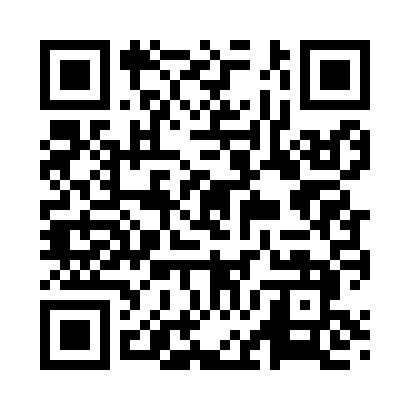 Prayer times for Quidnick, Rhode Island, USAMon 1 Jul 2024 - Wed 31 Jul 2024High Latitude Method: Angle Based RulePrayer Calculation Method: Islamic Society of North AmericaAsar Calculation Method: ShafiPrayer times provided by https://www.salahtimes.comDateDayFajrSunriseDhuhrAsrMaghribIsha1Mon3:345:1612:504:528:2410:062Tue3:345:1612:504:528:2410:063Wed3:355:1712:514:528:2410:054Thu3:365:1712:514:528:2410:055Fri3:375:1812:514:538:2410:046Sat3:385:1912:514:538:2310:047Sun3:395:1912:514:538:2310:038Mon3:405:2012:514:538:2210:039Tue3:415:2112:524:538:2210:0210Wed3:425:2112:524:538:2210:0111Thu3:435:2212:524:538:2110:0012Fri3:445:2312:524:538:219:5913Sat3:455:2412:524:538:209:5814Sun3:465:2512:524:538:199:5715Mon3:475:2512:524:528:199:5616Tue3:495:2612:524:528:189:5517Wed3:505:2712:524:528:179:5418Thu3:515:2812:524:528:179:5319Fri3:525:2912:534:528:169:5220Sat3:545:3012:534:528:159:5121Sun3:555:3012:534:528:149:5022Mon3:565:3112:534:518:139:4823Tue3:585:3212:534:518:139:4724Wed3:595:3312:534:518:129:4625Thu4:005:3412:534:518:119:4426Fri4:025:3512:534:508:109:4327Sat4:035:3612:534:508:099:4228Sun4:045:3712:534:508:089:4029Mon4:065:3812:534:498:079:3930Tue4:075:3912:534:498:069:3731Wed4:095:4012:534:498:059:36